ПРОЕКТ    Вносится Главой Северодвинска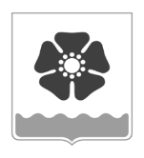 Городской Совет депутатовмуниципального образования «Северодвинск» (Совет депутатов Северодвинска)седьмого созываРЕШЕНИЕот                                 № О внесении изменений в Положение о муниципальном лесном контроле на территории городского округа Архангельской области «Северодвинск»В соответствии с пунктом 38 части 1 статьи 16 Федерального закона от 06.10.2003 
№ 131-ФЗ «Об общих принципах организации местного самоуправления в Российской Федерации», статьей 22 и пунктом 3 части 10 статьи 23 Федерального закона от 31.07.2020                  № 248-ФЗ «О государственном контроле (надзоре) и муниципальном контроле в Российской Федерации» Совет депутатов СеверодвинскаРЕШИЛ:1. Внести в Положение о муниципальном лесном контроле на территории городского округа Архангельской области «Северодвинск», утвержденное решением Совета депутатов Северодвинска от 25.04.2024 № 118, следующие изменения: 1) статью 4 изложить в следующей редакции:«Статья 4. Применение отдельных положений Федерального закона «О государственном контроле (надзоре) и муниципальном контроле в Российской Федерации» Досудебный порядок подачи жалоб при осуществлении муниципального контроля не применяется.»;2) дополнить статьей 4.1 следующего содержания: «Статья 4.1. Управление рисками причинения вреда (ущерба) охраняемым законом ценностям при осуществлении муниципального контроля1. Муниципальный контроль осуществляется на основе управления рисками причинения вреда (ущерба) охраняемым законом ценностям. Под охраняемыми законом ценностями понимаются жизнь и здоровье граждан, поддержание общественной нравственности, права и законные интересы граждан и организаций, сохранность животных, растений, окружающей среды, объектов культурного наследия, обеспечение обороны страны и безопасности государства, иные охраняемые законом ценности.2. Контрольный орган относит объекты муниципального контроля к одной из следующих категорий риска причинения вреда (ущерба) охраняемым законом ценностям:1) значительный риск; 2) умеренный риск;3) низкий риск.3. Критерии отнесения объектов муниципального контроля к категориям риска причинения вреда (ущерба) охраняемым законом ценностям приведены в приложении № 1 к настоящему Положению.4. Индикаторы риска нарушения обязательных требований приведены в приложении № 2 к настоящему Положению.»;3) пункт 1 статьи 21 изложить в следующей редакции: «1. Оценка результативности и эффективности осуществления муниципального контроля осуществляется в соответствии со статьей 30 Закона № 248-ФЗ на основе системы показателей результативности и эффективности.В систему показателей результативности и эффективности деятельности Контрольного органа входят:1) ключевые показатели муниципального контроля, отражающие уровень минимизации вреда (ущерба) охраняемым законом ценностям, уровень устранения риска причинения вреда (ущерба) в соответствующей сфере деятельности, по которым устанавливаются целевые (плановые) значения и достижение которых должен обеспечить Контрольный орган;2) индикативные показатели муниципального контроля, применяемые в указанной сфере для мониторинга контрольной деятельности, ее анализа, выявления проблем, возникающих при ее осуществлении, и определения причин их возникновения, характеризующих соотношение между степенью устранения риска причинения вреда (ущерба) и объемом трудовых, материальных и финансовых ресурсов, а также уровень вмешательства в деятельность контролируемых лиц.Ключевые показатели муниципального контроля, их целевые значения и индикативные показатели муниципального контроля приведены в приложении № 3 к настоящему Положению.»; 4) дополнить приложениями № 1, 2 следующего содержания:«Приложение № 1к Положению о муниципальном лесном контроле на территории городского округа Архангельской области «Северодвинск»КРИТЕРИИОТНЕСЕНИЯ ОБЪЕКТОВ КОНТРОЛЯ К КАТЕГОРИЯМ РИСКАв рамках осуществления муниципального лесного контроля на территории городского округа Архангельской области «Северодвинск»Приложение № 2к Положению о муниципальном лесном контроле на территории городского округа Архангельской области «Северодвинск»ПЕРЕЧЕНЬИНДИКАТОРОВ РИСКА НАРУШЕНИЯ ОБЯЗАТЕЛЬНЫХ ТРЕБОВАНИЙ,проверяемых в рамках осуществления муниципального лесного контроля на территории городского округа Архангельской области «Северодвинск»1. Поступление в Контрольный орган информации от органов государственной власти, органов местного самоуправления и из средств массовой информации, от граждан о фактах возможных нарушений в связи с проведением различного вида работ.2. Поступление в Контрольный орган информации от органов государственной власти, органов местного самоуправления и из средств массовой информации, от граждан о фактах предполагаемых нарушений в связи с предполагаемой вырубкой лесных насаждений.3. Поступление в Контрольный орган информации от органов государственной власти, органов местного самоуправления и из средств массовой информации, от граждан о фактах проведения массовых мероприятий.»;5) в приложении слово «Приложение» заменить словами «Приложение № 3». 2.	Настоящее решение вступает в силу после его официального обнародования.3.	Обнародовать (официально опубликовать) настоящее решение в сетевом издании «Вполне официально» (вполне-официально.рф).N п/пОбъекты муниципального контроля Категория риска1Установление в течение двух лет, предшествующих моменту отнесения Контрольным органом к одной из категорий риска, факта причинения вреда лесам и находящимся в них природным объектам вследствие нарушения лесного законодательства (в том числе выразившегося в незаконной рубке деревьев, загрязнении лесов сточными водами, химическими, радиоактивными и другими вредными веществами, отходами производства и потребления и (или) в ином негативном воздействии на леса или в нарушении правил пожарной безопасности в лесах, повлекшем возникновение лесного пожара) контролируемым лицом, в том числе вследствие действий (бездействия) должностных лиц контролируемого лица, и (или) иными лицами, действующими на основании договорных отношений с контролируемым лицомЗначительный риск2Совершение в течение двух лет, предшествующих моменту отнесения органом государственного надзора объекта контроля к одной из категорий риска, административного правонарушения без причинения вреда лесам и находящимся в них природным объектамУмеренный риск3Отсутствие обстоятельств, предусмотренных для значительного и умеренного рискаНизкий рискПредседательСовета депутатов Северодвинска___________________ М.А. СтарожиловГлава Северодвинска   ____________________ И.В. Арсентьев